Логопедические задания для Наумович Александра 4 классЗадания выполняются в тетради!Дата: 14.05.2020 г.Тема: Звук и буква П, п1. Звук [П]- согласный, твёрдый, глухойЗадание 1. Дидактическая игра «Хлопни в ладошки, если услышишь звук [П]»:н, п, к, б, с, п, л, п, к...; кы, пу, ок, ип, мын, лап...; ручка, плот, кот, лапа, пушка, самовар, суп, молоко, порт, шапка, буква, парус, молоток.Задание 2.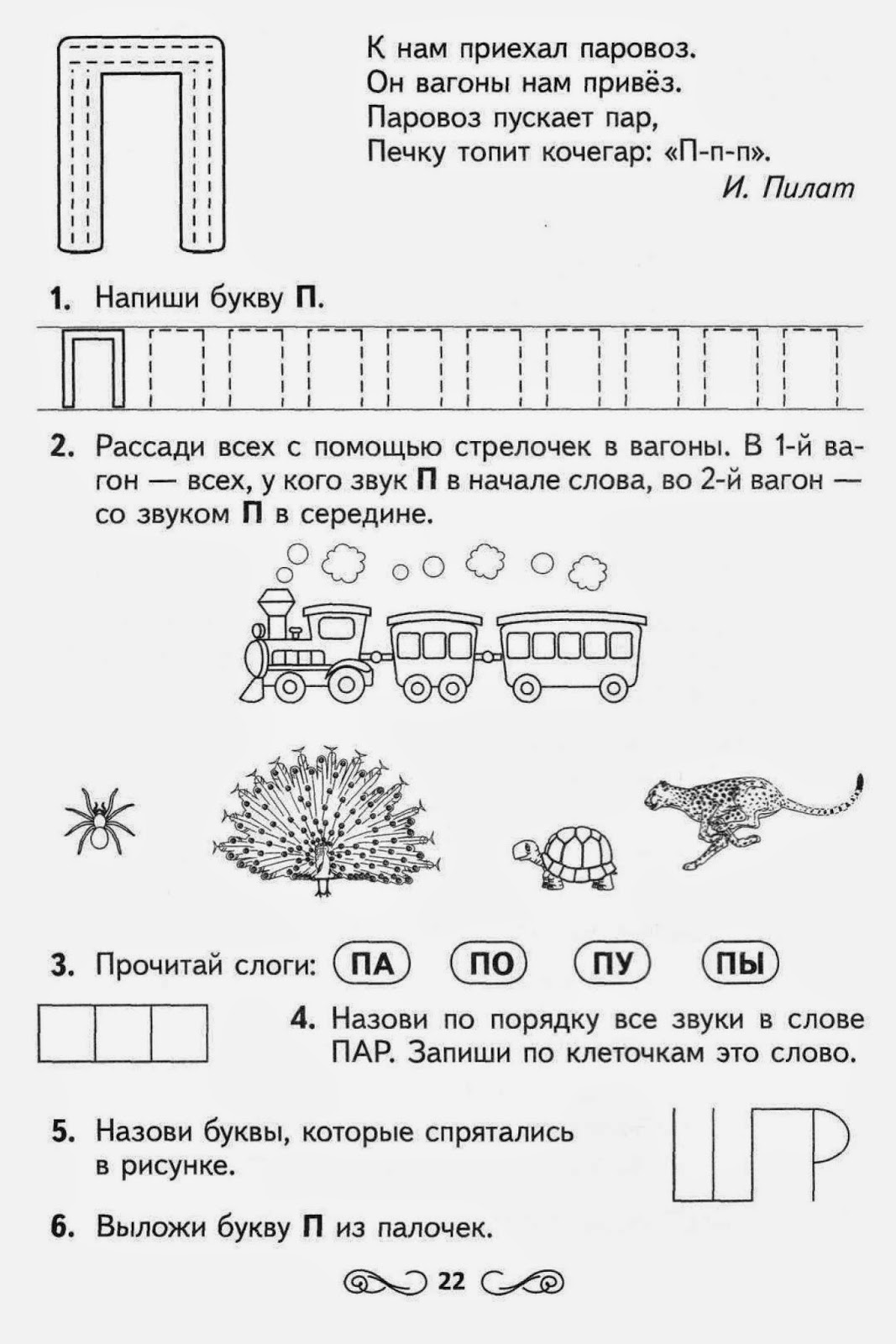 Задание 3.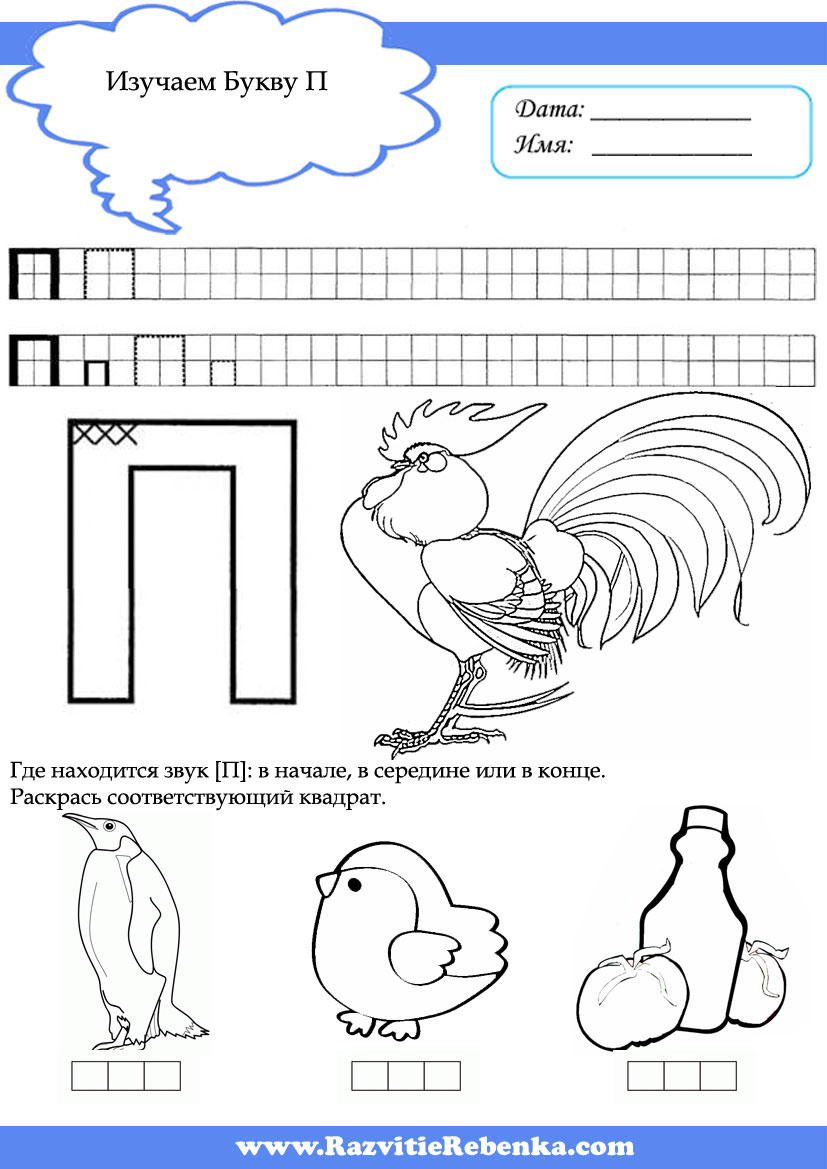 Задание 4. 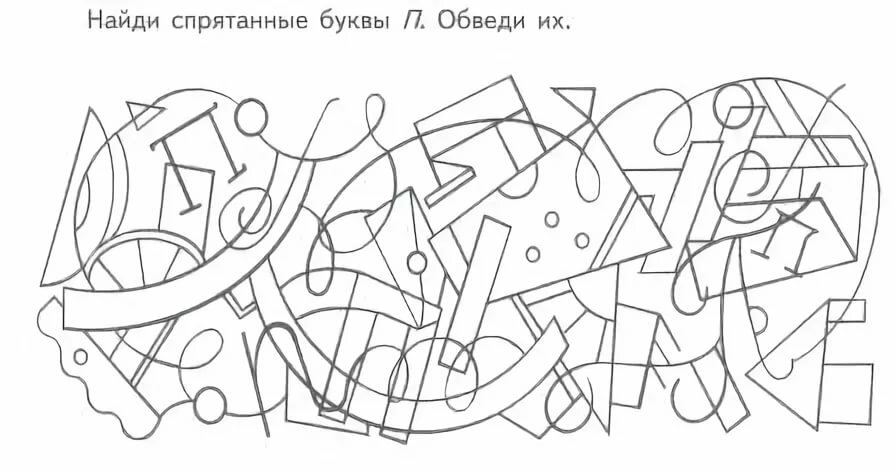 Задание 5.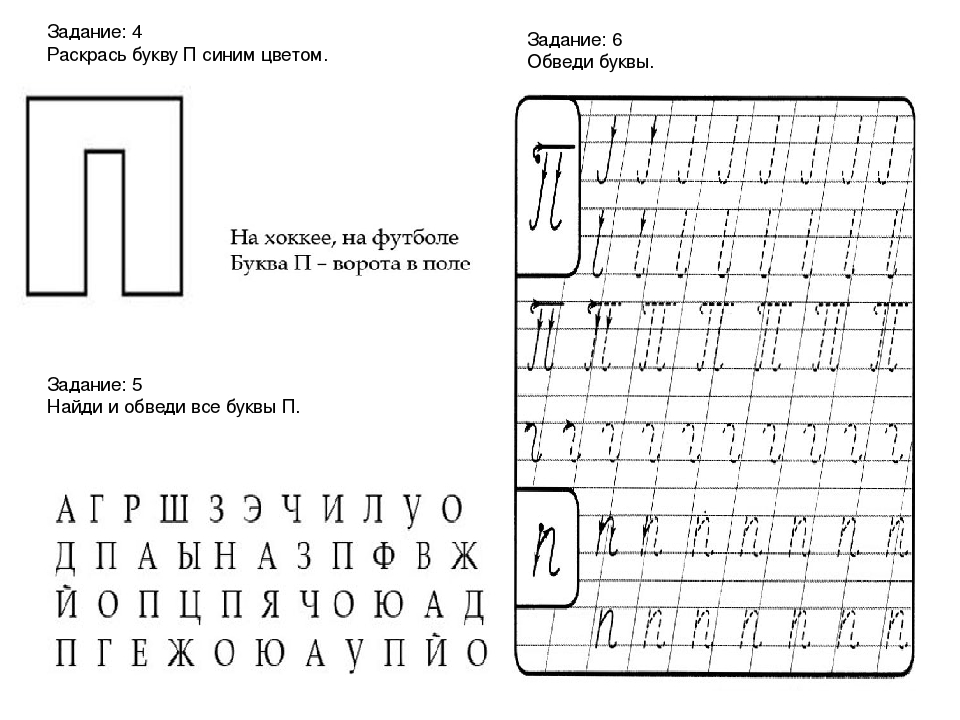 Задание 6.Прочти слоги и слова с буквой Р и напечатай на ноутбуке.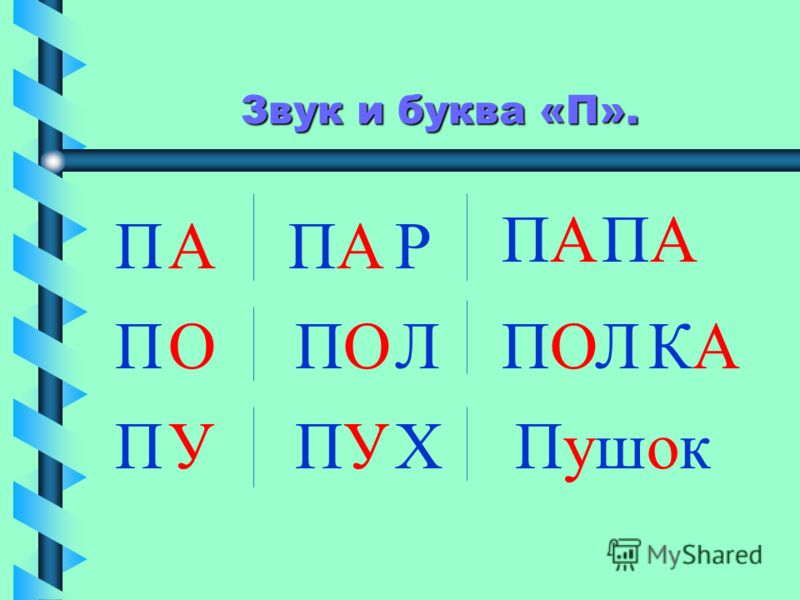 ПА-ША	ПА-РУС	                         У-ПАЛ	ПОЛ-КАПА-УК	ПУ-ШОК	ПАЛ-КА	ЛАМ-ПАШАП-КА	ЛА-ПА	ПАР-ТА	ПУШ-КА